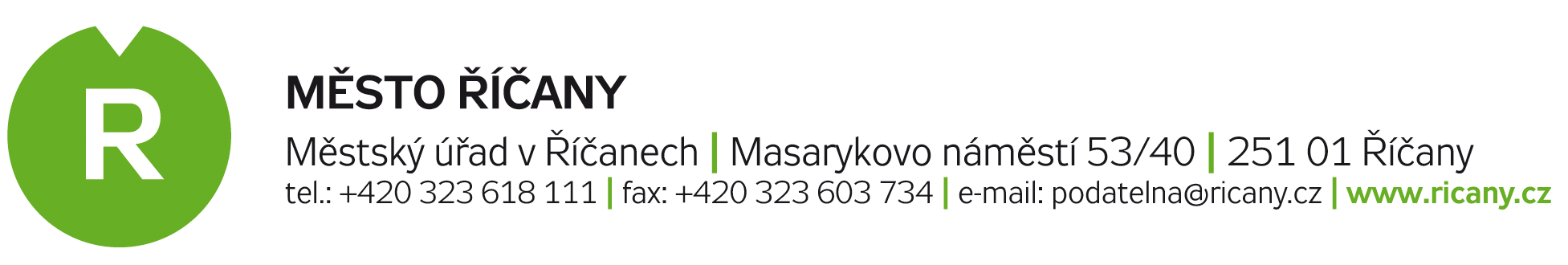 ODSOUHLASENÍ ZMĚNY SMLOUVY Investiční akce:  Cyklostezka Do Prahy na kole – úsek Mnichovice-Kolovraty  - Dodatek č. 2Předmět změny: V souladu s výsledky inženýrsko geologického průzkumu (IGP), který odhalil nestabilní podloží cyklostezky, byly nutné úpravy na SO 204 a 206 co do počtu mikropilotů a z důvodu IGP došlo k dalšímu posouzení únosnosti zemní pláně cyklostezky a tím pádem k nutnosti provedení nalepšení zemní pláně cyklostezky hydraulickými pojivy.Posouzení z hlediska §222 zákona č. 134/2016 Sb.  Změna závazku je možná na základě použití § 222 odst. 6 zákona č. 134/2016 Sb., o zadávání veřejných zakázek, hodnota změny činí 0,43 % z původní hodnoty závazku.  Všechny dosavadní změny podle všech dodatků v součtu: Posouzení dle Směrnice města č. 5/2016, čl. XV, odst. 2Na základě usnesení Rady města Říčany č. 17-23-012 ze dne 18. 5. 2017 rada v souladu s ustanovením článku XV. odst. 2 směrnice města č. 5/2016 o zadávání veřejných zakázek, svěřila starostovi pravomoc zadávat dodatečné stavební práce, dodávky a služby, jejichž hodnota v součtu nepřesáhne 10 % původní ceny zakázky a maximálně 200 000 Kč bez DPH v rámci jednoho dodatku ke smlouvě, a zároveň ho zmocnila k uzavření příslušného dodatku ke smlouvě.Navýšení ceny dle dodatku č. 2 nevyhovuje ustanovení čl. XV odst. 2, Směrnice města č. 5/2016.  Dodatek podléhá schválení radou města.Za OKS: Mgr. Jana Vavřinová Původní cena bez DPH129 032 262,27 KčČástka v Kč %Vícepráce bez DPH dle Dodatku č. 2559 456,66 Méněpráce bez DPH dle   Dodatku č. 2 0,- Hodnota změny (součet víceprací + méněprací) 559 456,660,43 % Cenový nárůst dle  Dodatku č. 2559 456,660,43 %Konečná cena po zohlednění změn dle Dodatku č. 2 v Kč bez DPH117 495 627,30 KčDodatek č. Cena díla po dodatkuHodnota změny Kč bez DPHHodnota změnyv %Cenový nárůst v Kč bez DPHCenový nárůstv %1116 936 170,6415 061 941,5911,67 (§ 222/4)-12 096 091,63 9,37   2117 495 627,30 559 456, 660,43 (§222/6)559 456,660,431+2 součet nerelevantní15 621 398,25 součet nerelevantní-11 536 634,97 součet nerelevantní